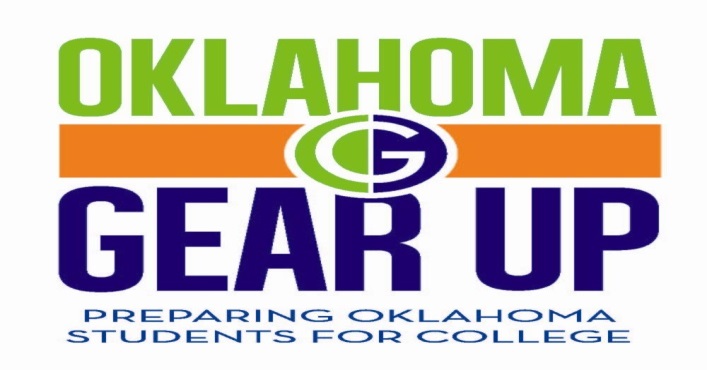 State Travel Allowable Cost effective January 1, 2022School policy can be followed but when using federal funds the policy that is most restrictive is required. When traveling out of state to conferences and trainings, expenses are covered for 24 hours previous to the conference registration opening and 24 hours after the conference ends per the agenda. OK GEARUP does not allow a daily stipend to be paid for national conferences/trainings unless the individual is required by the grant to attend and it is a non-contract day.EXPENSEALLOWABLE RATEMileage (personal vehicle).585/ mileLodging (over 60 miles from home) $104.00 /night OKC; $96.00/night standard all other counties. (Designated conference hotels are completely reimbursed)Per-dium (meals, snacks etc.)$64.00 per day in OK County; all other counties $59. /dayTaxi / UBERFully reimbursed up to $25.00 must have receipt if cost exceeds $25.00Gratuity (taxi/restaurant)Can only be 15% of total taxi/restaurant receiptParkingFully reimbursed up to $25.00 must have receipt if cost exceeds $25.00LuggageFully reimbursed up to $35.00 with receiptAirline Ticket (must purchase refundable or transferrable)Fully reimbursed with receiptRental Car when ground transportation is not availableFully reimbursed with receipt